                                                                                                                                             TOREK, 21. 4. Pred teboj so različne naloge za razvijanje vzdržljivosti, moči, ravnotežja in raztezanja. Vsak dan si izberi en stolpec. Ko vaje enega dneva opraviš, kvadratke pobarvaj z enako barvo.  Verjamem, da ti bo uspelo pobarvati vse. Če želiš, vaje lahko večkrat ponoviš.   VELIKO ZABAVE!!!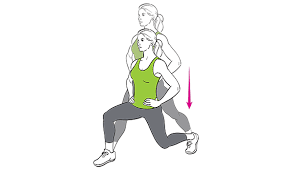 OPB - IDEJE UČITELJICE ELENE ZA POPOLDANSKI ČAS1. POIMENUJ IN POBARVAJ ROŽE ČEBULNICE. Mogoče poznaš še kakšno!2. NARIŠI SVOJO NAJLJUBŠO ROŽO ČEBULNICO.3. SPREHOD V NARAVO. Poišči rožo čebulnico in si jo pozorno oglej, doma jo poskusi narisati.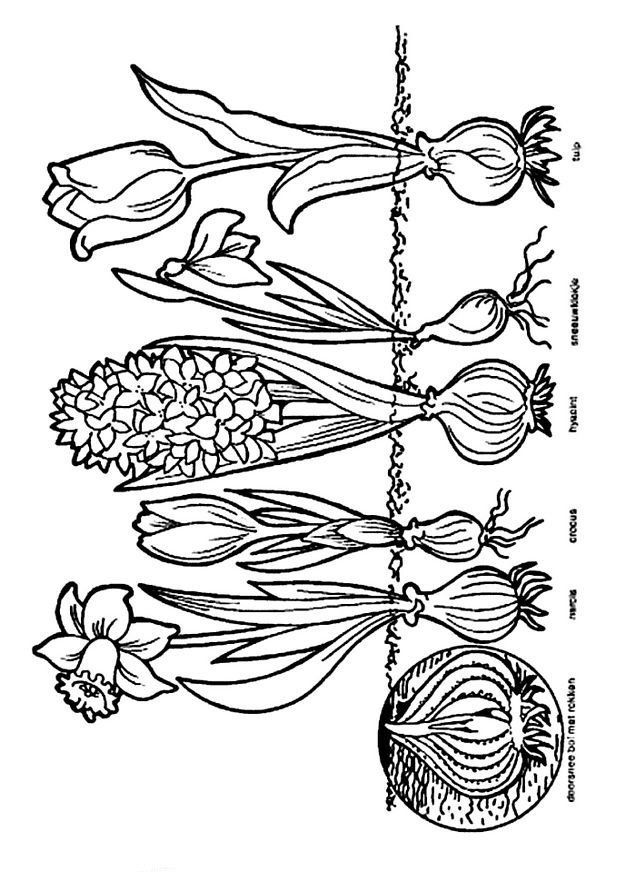 MAT-utrjujemo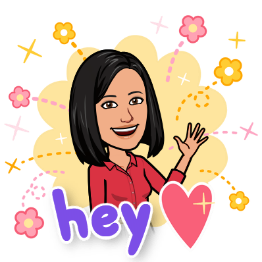 V tem tednu nas čaka utrjevanje števil do 1000, zato ti v četrtek pošljem preverjanje znanja, da vidim, kako ti gre.Danes boš rešil-a naloge v RJI na str. 42, 44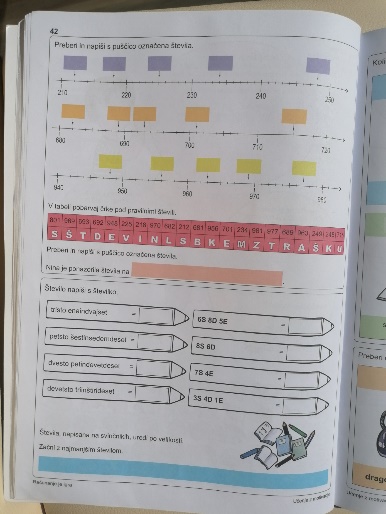 Vsaka črtica pomeni eno število naprej.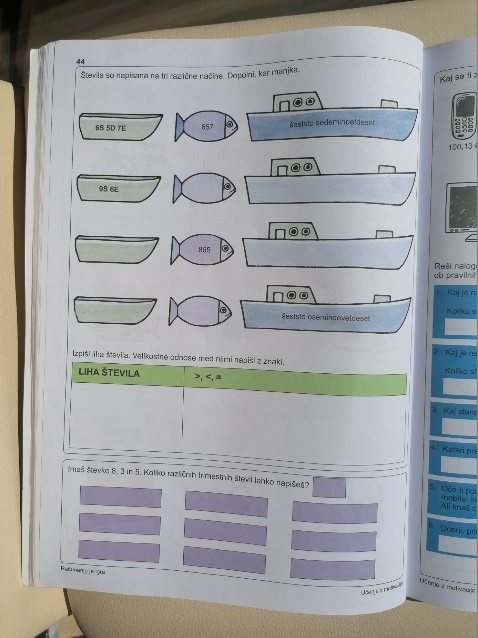 pazi pri pisanju števil z besedo – stotico ločeno in slovnično pravilno- primer – petdeset, triintridesetTudi pri slovenščini bomo ta teden utrjevali svoje znanje.V DZ na str. 50, 51 boš ponovil-a vse o našem telesu.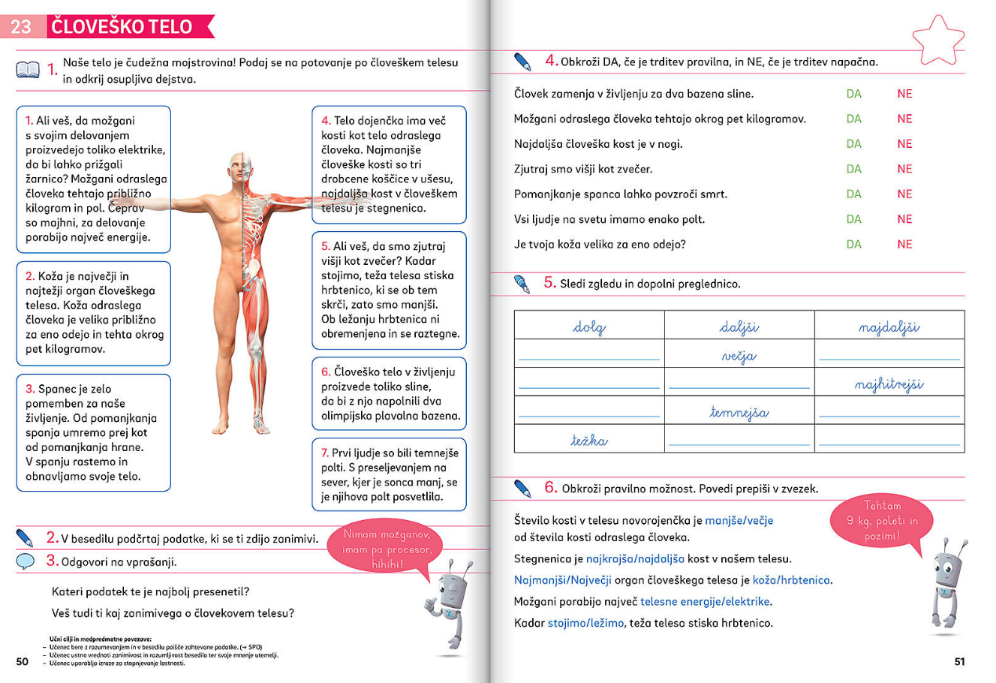 Besedilo 1. naloge glasno, razločno preberi.Ustno reši spodnjo nalogo stopnjevanja pridevnikov. Glej primer.dolg, daljši, najdaljšilahek, laž.., najl….moker, ____________, __________________nevaren, ___________, __________________gost,_______________, ________________zanimiv,_____________, _________________bogat,______________, _________________nizek,______________, _________________nov,_______________, _________________SPO – Veliko že veste o naši Republiki Sloveniji. Danes bomo pogledali, kdo jo vodi in kdo sprejema zakone, kot na primer najnovejši Protikoronski zakon.Preberi besedilo v učbeniku na strani 54 – besedilo pri parlamentu in stran 55 – Kako sprejemamo odločitve in Odločanje o pikniku v Lučkinem razredu.Ustno odgovori na vprašanja:Kdo voli predsednika republike?Kdo hodi v službo v parlament?Kaj odločajo v parlamentu?Kaj so volitve?PONOVIMO – oglej si prispevke na spodnjih povezavahKaj dela predsednik države in kako ga izvolimo:https://www.youtube.com/watch?v=byXcVQLL2HsParlament:https://www.youtube.com/watch?v=BtTAaqdM8zI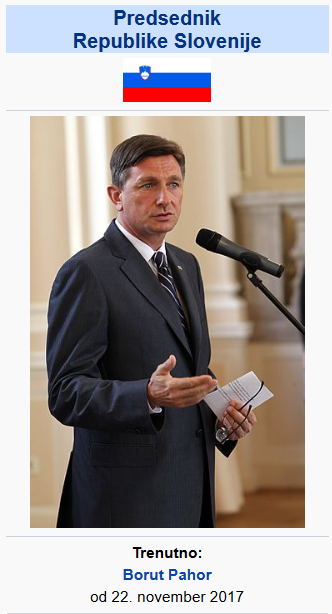 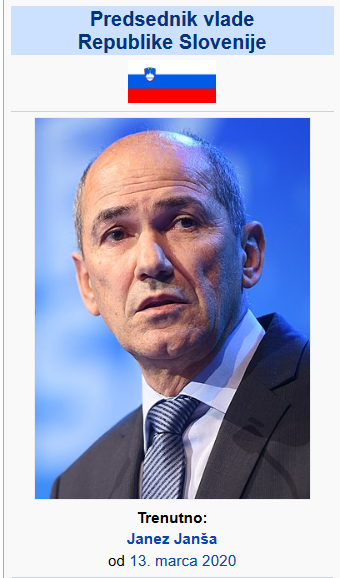 Če te zanima, kako izgleda predsedniška palača, kjer službuje naš predsednik, si oglej prispevek na spodnji povezavi. Ali veš, da ob državnih praznikih predsednik odpre svoja vrata za obiskovalce? Morda ga nekoč obiščeš https://www.youtube.com/watch?v=1o3MuPwpyYUDodatna naloga za radovedne: Doma izvedite volitve.  Glasujete lahko anonimno (z oddajo svojega odgovora na lističu, ki ni podpisan) ali javno z dvigom rok. Večina glasov zmaga. Odločate lahko o naslednjih družinskih zadevah:Izglasujte jutrišnje kosilo (npr. kdo je za obaro, kdo za špagete), popoldanski pohodni izlet, družabno igro,…VPRAŠANJA ZA UTRJEVANJE: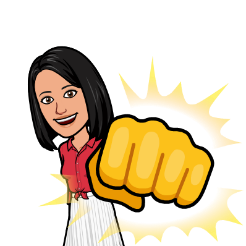 Kdo je sedanji predsednik Republike Slovenije? Kaj je parlament? Kaj sprejemajo tam?Kaj so volitve?Vprašanja prepiši vsakega na svoj kartonček v velikosti igralne karte in jih shrani k prejšnjim. Zdaj imaš že lepo zbirko, kajne. Po počitnicah pričnemo z utrjevanjem.VZDRŽLJIVOSTIzberi: TEK-HOJA-KOLO; lahko tudi na mestu.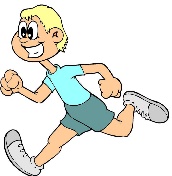 30 minut RAVNOTEŽJEPOLOŽAJ DESKE – IZMENIČNI DVIG ROK IN NOG (leva noga-desna roka; desna noga-leva roka) 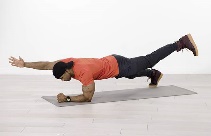 8 ponovitev vsaka stranVZDRŽLJIVOSTPRESKAKOVANJE KOLEBNICE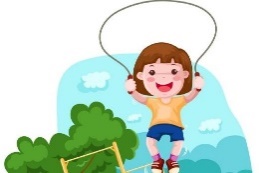 30 sekund PROSTI ČASUMIJ SI ROKE!PIJ VODO!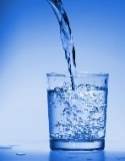 MOČIZPADNI KORAK10 x naprej (leva, desna)10 x nazaj (leva, desna)10 x vstran (leva, desna)PROSTI ČAS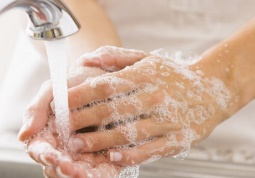 UMIJ SI ROKE!PIJ VODO! RAZTEZANJE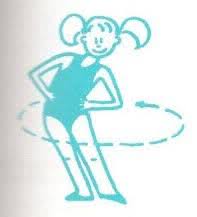 KROŽENJE Z BOKIV vsako smer naredi 8 krogov.PROSTI ČASUMIJ SI ROKE!PIJ VODO! 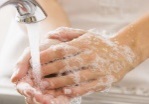 RAVNOTEŽJESTOJA NA ENI NOGI(težje bo, če poskusiš na postelji)45 sekundPROSTI ČAS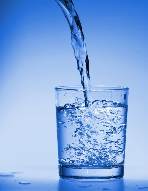 UMIJ SI ROKE!PIJ VODO! MOČPovabi družinskega člana, naj dela sklece s teboj. Lahko tekmujeta, kdo jih naredi več.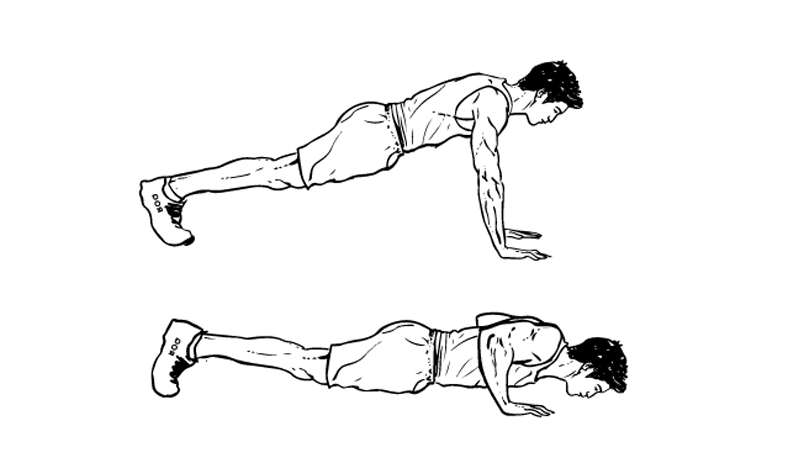  MOČ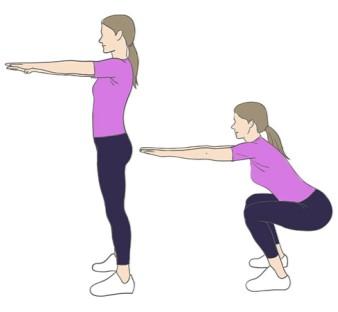 20 POČEPOVMOČ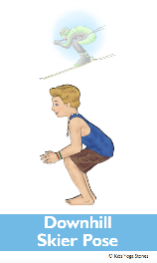 SMUK PREŽA1 minuta MOČHOJA PO VSEH ŠTIRIH3 minuteRAVNOTEŽJE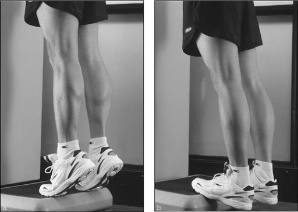 STOJA NA PRSTIH ENE NOGERAVNOTEŽJELASTOVKA-STOJA NA ENI NOGI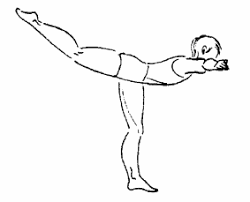 30 sekund VZDRŽLJIVOSTRecitiraj abecedo naprej in nazaj med hopsanjem 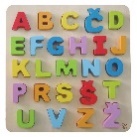 RAZTEZANJEKROŽENJE Z ROKAMI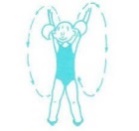 Naprej, nazajRAZTEZANJEPOSLUŠAJ SVOJO NAJLJUBŠO PESEM IN »PLEŠI KOT NOR/-A)Sprosti se.VZDRŽLJIVOST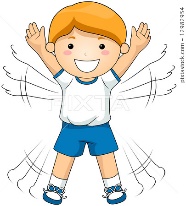 »JUMPING JACKS«aliJOGGING POSKOKI                   1 minuto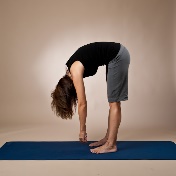 RAZTEZANJE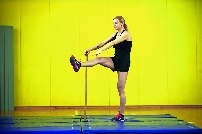 ZAMAHI Z NOGOVsaka noga 30 ponovitevPROSTI ČASUMIJ SI ROKE!PIJ VODO! RAVNOTEŽJESTOJA NA ENI NOGI Z ZAPRTIMI OČIMIVsaka noga 45 sekundVZDRŽLJIVOSTSKIPING NA MESTU ALI PO SOBI3 x 1 minutaRAZTEZANJEDRŽA V PREDKLONU5 krat po 10 sekund